NYANDARUA WEST CLUSTERSEXAMINATIONSJuly/August 2019AGRICULTURE MARKING SCHEMESECTION A –(30 marks) Answer all questions in this section in the spaces providedDifferentiate between Apiculture and Aquaculture						Apiculture is bee keeping whereas Aquaculture is rearing of fish in fish ponds.		 (1 marks) (mark as a whole )State any four  methods of farming								Shifting cultivationNomadic pastoralismOrganic farmingMixed farming 						                          Any 4 x ½  = 2 marksAgro forestry						Give two reasons for testing soil								 To determine soil PH/ type of fertilizer to applyTo determine type of crop to growTo determine the nutrient content/amount of fertilizer to apply 		Any 2 x ½  = 1 marksDefine the following terms		(a) Nitrogen fixation									Process in which atmospheric Nitrogen is converted to nitrates for plant uptake  (1x1) (1mark) (b) Phosphorus fixation								 Process in which phosphorus combines with other elements to form compounds that cannot be absorbed by plants								(1x1) (1mark)State TWO effects of HIV/Aids on agricultural production				shortage of farm labour due to bad healthLow supply of farm produceLow purchasing power to buy agricultural input/lack of capitalLack of motivation to invest in agricultureLess time is spent on farming activities 	                          		Any 4 x ½  = 2 marksState any four Reasons for organic farming						         Environmental friendly/no pollutionIt is sustainable/conserves soilEasy to carry outThe produce fetch  higher pricesMaterials used are easily availableProduces healthy products							Any 4 x ½  = 2 marksDistinguish between soil structure and soil texture 						            Soil structure is the physical arrangement of soil particles and how they adhere to each other to form an aggregate where as soil texture is the relative proportion of various sizes of mineral particles in the soil						            (1 mark)  Mark as a  wholeState any four examples of working capital							            FertilizerSeedsFuelPesticides/herbicides						         4 x ½  = 2 marksWhat is Land reform?										It is specific integrated action/programme to bring about more effective control a nd use 	of land/ an organized action taken to improve the structure of land tenure and land use. (1 mark)  Mark as a  whole(b)  State any four methods of land reform							     Land tenancy/land ownership reformsLand consolidation’and sub-division/demarcationland adjudication and registrationsettlementResettlement								4 x ½  = 2 marksState any four ways of making land productive                                                                         Addition of organic matterApplication of fertilizers/soil amendmentIrrigationDrainagecontrol weeds 								4 x ½  = 2 marksSoil and water conservation							 Distinguish between the following(a)  Fixed input and variable input 								Fixed input is a resource/factor of production in which quantities required do not vary or change with level of production where as variable input is a resource/factor of production in which quantities required vary or change with level of production    	(mark as a whole – 1 mark)(b)  Journal and ledger book								 Journal is a financial book in which daily farm transactions are entered or recorded as they occur while ledger book is a book of accounts in which the entries contained in all the other books of accounts are entered or recorded                                                     (mark as a whole – 1 mark)Differentiate between staking and propping in crop production 		Staking is providing support to weak stemmed/climbing plants whereas Propping is supporting heavy fruits from overweighing the stem in certain plants like bananas.									              2 x 1  = 2 marksGive four conditions of land which may make it necessary to carry out reclamation practices Swampy/water logged areasStormy groundsAridity/drynessEroded/bare landTse tse infested areasBushy land.									      4 x ½  = 2 marksName any two physical weathering agents in the soil formation process				WindGlaciations/iceTemperatureRunning water(reject water alone)						2 x½ = 1 markState two Mechanical methods of separating soil particles according to size during soil analysis.  Mixing soil with water, shaking and allowing particles to settle/sedimentationUse of a series of sieves with different mesh sizes/sieve method                           2x ½ = 1 markState four functions of Boron in crop development							Assist the development of meristematic tissuesFacilitates fruit settingHelps in translocation of sugars. Nitrogen and phosphorusFacilitate nodule formation in legumeFacilitate the absorption of waterFacilitate the formation of pollen tube.					 4 x ½  = 2 marksState four factors that should be considered when classifying crop pests                                         Where pest is found/field/storageFeeding habits/type of damageScientific/biological classificationCrop attackedstage of growth of the crop attackedStage of development of the pest at which it causes damagePart of the crop attacked							4 x ½  = 2 marksSECTION B – (20 Marks)Answer All Questions In This SectionDifferent soil samples were tested and their pH values tabulated as shown below(i)  Which soil sample had the highest acidity?						sample P1   										(1 mark)ii)  Which soil is suitable for growing coffee ?						sample P2 / P3								 	 (1 mark)iii)  How would pH of soil sample P1 be increased?						     by adding lime									(1 mark)iv)  How would pH value of soil sample P8 be reduced?					        by applying acid forming fertilizer e.g. sulphate of ammonia			(1 mark)(a) State the four cardinal questions a farm manager formulates when preparing a partial budget 	What extra cost is to be incurred as a result of the proposed change?What revenue is to be foregone as a result of the proposed change?What extra revenue is to be earned from the proposed change?What costs are to be saved as a result of the proposed change?																(4 x ½ = 2  marks)(b) A farmer has 160 ha of arable land, 60ha of which is under wheat, 32ha under maize, 12ha under fodder crops and the rest under pasture. She wishes to know whether replacing 12 ha of maize with Irish potatoes in the following year would be worthwhile. The fertilizer rate would have to be increased from 5 bags per ha for maize to 7 bags per ha for Irish potatoes and an extra 100 man-days of casual labour per ha will be necessary as a result of the change. The average yield of maize and Irish Potatoes is 45 and 115 bags/ha respectively.  The prices are Shs. 1,400 per bag for maize and Shs. 1,200 per bag for Irish potatoes. Seed costs are Shs. 2,500 per ha for maize and Shs. 30,000 per ha for Irish potatoes. Fertilizer costs are Shs. 1,300 per bag. Labour is paid Shs. 150 per man-day. Draw up a partial budget and indicate the effect of the change. 				Partial BudgetTherefore (extra revenue + cost saved) – (extra cost + revenue foregone)   Shs 1,794,000 	   -		Shs 1,405,200 			= Shs 388,800 (½mark)This indicates a profit 					(½mark)Therefore the change is worthwhile			(½mark)A Farmer in Ol Joro-orok was adviced to plant maize at a spacing of 100cm by 50cm in his one hectare piece of land Calculate the plant population in his maize field. (show your working).  Plant population = Area of Land      √(½Mark) 	       Crop spacing    							= (100 x 100 x 100 x 100)cm2  √(½Mark)	            (100x 50) cm2  = 20,000 plants 		(1 Mark)Give two undesirable effects of high population density in a field of maize grown for grains It induces lodgingIt is difficult to carry out operations such as weeding.Reduces yield per unit areaLow quality/small sized grains are produced.			 (any 2 x 1 =  2 Marks)A maize pest is shown in the diagram below.  Study them and answer questions that follow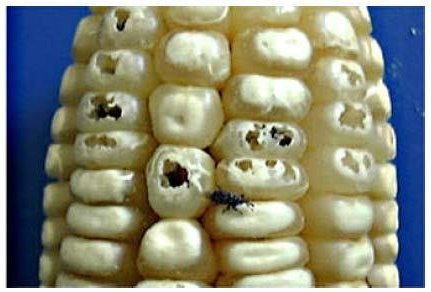 Identify the pests in the diagram					    			Maize weevil									P(1 mark)At what stage of maize production does the pest damage the crop                 		Mature StageStorage									(1 mark)Give two ways of controlling the pest.			      			Dry grains to a low moisture content (11-13% MC) before storageDust maize grains using suitable pesticides eg. Actellic Super, Spindar dust etc.Keep grains in a clean store					(any 2 x 1 = 2 marks)SECTION C - (40 Marks)Answer any two questions in the spaces provided after question 24. a) Describe the production of dry beans under the following sub-headings.Land preparation																	 Should be done early during the dry seasonClear the landPlough deeply to eradicate all weedsCarry out secondary cultivation to obtain a medium tilth.			(3 x 1  =3 marks)Field management practicesControl weeds before the flowering stage when weather is dry to avoid spread of diseasesControl pest using appropriate methods Control diseases using appropriate methodsIrrigate when necessary 							(4x 1  =4 marks)b) Describe harmful effects of weeds on crop production			Lower quality of farm produceCompete for nutrients with desired cropsActs as alternate host for pest and diseasesIrritationIncreases cost of productionSome weeds are poisonous to animalsBlock irrigation channelsSome are allelopathic.Some block navigation and fishing  						(8x 1  =8marks)c)  Describe the importance of Agroforestry					Source of wood/fuel/fodder/fruits/timberAesthetic valueSource of income from sales of poles/timberTrees serve as windbreaksTrees control soil erosionLabour saving on fetching firewood. 					(any 5x 1  =5marks)(a)  Outline factors necessary for proper functioning of farmers co-operative societies in Kenya.Availability of funds/capitalTraining of personnelLoyalty on the part of all farmers, co-operative officials to support their organizationProper and accurate record keeping and accountability for all operations.Timely payment of farmersHonesty on the part of personnel with regard to handling of co-operative finances  (Any 5 x 1 = 5 Marks)(b)  Explain how farmers overcome risks and uncertainties in a farming business                 Diversification – growing various crops, enterprises so that if one fails the farmer has something to rely onInsurance against losesInventory marketing/strategic farming.Flexible enterprises Rationing of inputUsing more certain husbandry practicesContract marketingselecting certain enterprisesMaintain liquidityAdopt modern methods(Any 7 x 1 = 7 Marks)Describe steps farmers’ should follow when planning a farm business.		                   Determination of farm sizeDetermination of environmental conditionsDetermination of farmers preferences/objectivesDetermination of all available resources to the farmer in order to establish his abilities and limitations.Determination of alternative budget translating physical plan into financial one.Determination of possible production enterprises.Determination of yields of various enterprisesDevelopment of financial  flow inorder to establish capital requirementExamination of the plan to ensure that its workable, consistent and desirable.Determination of Government policies and regulations to make the plan realistic.Determination of existing market conditions and price trends.(Any 8 x 1 = 8 Marks)  Discuss the importance of irrigation in farming						Makes it possible for crops to be produced during dry seasonMakes it possible to reclaim land for agriculture productionSustain proper growth of crops which require plenty of waterSupplement rainfall in crop productionCreates favourable temperature for proper plant growthFacilitates supply of fertilizer in irrigation on waterMakes it possible to grow crops in specialized structures e.g. green houses or propagation units.(Any 6 x 2 = 12 marks)(b)  State the factors that influence the type of irrigation to be used in a farm                         Nature of land/topographyType of soilAvailability/amount of water usedType of crop to be irrigatedDistance of the water source from fieldTechnology availableCost of the system to be  usedClimate of the areaAvailability of skilled human power.(Any 8 x 1 = 8 marks)Soil sampleP1P2P3P4P5P6P7P8pH value4567891011DEBIT (-)CREDIT (+)Extra costsPotatoesFertilizer - 7x12x1,300= Shs. 109,200 (½mark) Labour – 100x12x150 = Shs.180,000 (½mark)Seed – 30,000 x12       = Shs 360,000 (½mark)                                       Shs 649,200            .Revenue foregoneMaize Yields  - 45x12x1,400 = shs 756,000                                                           (½mark) Extra Cost + Revenue foregone                      = Shs 1,405,200            (½mark)Extra RevenuePotatoes Yield: 115x12x1,200= shs 1,656,000                                                             (½mark)Costs SavedMaize seed: 12x2,500 =    shs 30,000 (½mark)Fertilizer 15x12x1,300 = shs 108,000 (½mark)                                      Shs    138,000             .Extra revenue + costs Saved                             = Shs. 1,794,000          (½mark)